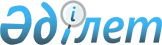 О некоторых вопросах акционерного общества "Национальный научный центр онкологии и трансплантологии"Постановление Правительства Республики Казахстан от 12 декабря 2018 года № 824
      В соответствии со статьей 11 Закона Республики Казахстан от 1 марта 2011 года "О государственном имуществе", постановлением Правительства Республики Казахстан от 28 сентября 2011 года № 1103 "Об утверждении Правил приобретения государством прав на имущество по договору дарения" Правительство Республики Казахстан ПОСТАНОВЛЯЕТ:
      1. Согласиться с предложением Корпоративного фонда "University Medical Center" о передаче в республиканскую собственность 100 (сто) процентов пакета акций акционерного общества "Национальный научный центр онкологии и трансплантологии" (далее – общество) по договору дарения.
      2. Комитету государственного имущества и приватизации Министерства финансов Республики Казахстан в установленном законодательством порядке:
      1) осуществить необходимые мероприятия, вытекающее из пункта 1 настоящего постановления;
      2) обеспечить передачу прав владения и пользования государственным пакетом акций общества Министерству здравоохранения Республики Казахстан.
      3. Утвердить прилагаемые дополнения, которые вносятся в некоторые решения Правительства Республики Казахстан.
      4. Настоящее постановление вводится в действие со дня его подписания. Дополнения, которые вносятся в некоторые решения Правительства Республики Казахстан
      1. В постановлении Правительства Республики Казахстан от 12 апреля 1999 года № 405 "О видах государственной собственности на государственные пакеты акций и государственные доли участия в организациях" (САПП Республики Казахстан, 1999 г., № 13, ст. 124):
      в перечне акционерных обществ и хозяйственных товариществ, государственные пакеты акций и доли участия которых остаются в республиканской собственности, утвержденном указанным постановлением:
      раздел "г. Астана" дополнить строкой, порядковый номер 21-189, следующего содержания:
      "21-189. Акционерное общество "Национальный научный центр онкологии и трансплантологии".
      2. В постановлении Правительства Республики Казахстан от 27 мая 1999 года № 659 "О передаче прав по владению и пользованию государственными пакетами акций и государственными долями в организациях, находящихся в республиканской собственности":
      в перечне государственных пакетов акций и государственных долей участия в организациях республиканской собственности, право владения и пользования которыми передается отраслевым министерствам и иным государственным органам:
      раздел "Министерству здравоохранения Республики Казахстан":
      дополнить строкой, порядковый номер 227-24, следующего содержания:
      "227-24. АО "Национальный научный центр онкологии и трансплантологии".
      3. В постановлении Правительства Республики Казахстан от 17 февраля 2017 года № 71 "О некоторых вопросах министерств здравоохранения и национальной экономики Республики Казахстан" (САПП Республики Казахстан 2017 г., № 6, ст. 41):
      в Положении о Министерстве здравоохранения Республики Казахстан, утвержденном указанным постановлением:
      в перечне организаций, находящихся в ведении Министерства здравоохранения Республики Казахстан и его ведомств:
      раздел "4. Акционерные общества":
      дополнить строкой, порядковый номер 15, следующего содержания:
      "15. "Национальный научный центр онкологии и трансплантологии".
					© 2012. РГП на ПХВ «Институт законодательства и правовой информации Республики Казахстан» Министерства юстиции Республики Казахстан
				
      Премьер-Министр
Республики Казахстан 

Б. Сагинтаев
Утверждены
постановлением Правительства
Республики Казахстан
от 12 декабря 2018 года № 824